			Fiche d’inscription stage CDV 44A renvoyer au CDV 44 avant le 6 octobre 2017Stage Sportif organisé au CVAN Mazerollesdu 23 au 26 octobre 2017.TARIF EXTERNE (en fonction du  quotient familial) de 50 € à 80 €.TARIF INTERNE (en fonction du  quotient familial) de 90 € à 150 €Merci de joindre à la fiche d’inscription une photocopie du doc CAF indiquant le montant du Quotient Familial. Règlement du stage à l’ordre du CDV 44.Support : _______________________________________________Je souhaite participer au stage avec mon matériel personnel :        	oui  –  non Je souhaite réserver un hébergement :					oui  –  nonEngagement club :Je soussigné	________________________, entraîneur du club________________________, atteste que le coureurs désigné ci-dessous a atteint un niveau minimal lui permettant de naviguer en sécurité par vent minimum de force 3, afin d’intégrer un stage école de sport de niveau départementale.Autorisations parentales :Je soussigné Mr ou Mme________________________,  autorise mon fils, ma fille ________________________, à participer au stage de Voile organisé par le CDV 44.J’autorise, le cas échéant, l’organisateur à prendre les mesures nécessaires en cas d’urgence dans la mesure où les circonstances obligeaient à un recours hospitalier ou clinique. 
Numéro de téléphone en cas d’urgence :Date et signature du tuteur légal du stagiaire:Bulletin d'inscription à retourner à l'adresse suivante:	COMITE DEPARTEMENTAL VOILE 44  Maison des Sports44 rue Romain Rolland – BP 90312 -  44103 Nantes cedex 4		Fiche de renseignements sanitairesNom :								Prénom :Date de naissance :Cette fiche permet de recueillir des informations utiles pendant le séjour de l’enfant.Vaccinations :L’enfant est-il à jour de ses vaccinations (diphtérie, tétanos, poliomyélite ou DT polio ou tétracoq, BCG)Oui		NonRenseignements médicaux concernant l’enfant :L’enfant suit-il un traitement médical pendant le séjour ?Oui (précisez) :	NonSi oui, joindre une ordonnance récente et les médicaments correspondants (boites de médicaments dans leur emballage d’origine marqués au nom de l’enfant avec la notice)L’enfant est-il allergique ? (asthme, alimentaires, médicamenteuses….)Si oui, précisez la cause de l’allergie et la conduite à tenir :_________________________________________________________________________________________________________________________________________________________________________________________________________________________________Recommandations utiles des parents :Votre enfant porte-t-il des lunettes, lentilles, prothèses auditives ou dentaires,…_________________________________________________________________________________________________________________________________________________________________________________________________________________________________Responsable de l’enfant :Nom :							Prénom :Adresse :Téléphones (fixe et portable) :Je soussigné, _________________________	responsable légal de l’enfant, déclare exact les renseignements portés sur cette fiche et autorise le responsable du stage à prendre, le cas échéant, toutes mesures (traitement médical, hospitalisation, intervention chirurgicale) rendues nécessaires par l’état de l’enfant.Date et signature :Nom :Prénom :Date de naissance :Numéro de licence :Adresse :Téléphone :Mail :Type  de Bateau :Numéro de voile :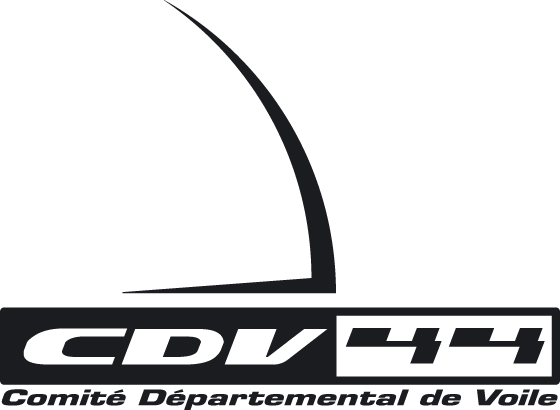 